ХАНТЫ-МАНСИЙСКИЙ АВТОНОМНЫЙ ОКРУГ - ЮГРАТЮМЕНСКАЯ ОБЛАСТЬ	ХАНТЫ-МАНСИЙСКИЙ РАЙОН	СЕЛЬСКОЕ ПОСЕЛЕНИЕ ЛУГОВСКОЙСОВЕТ ДЕПУТАТОВРЕШЕНИЕ02.12.2021	             № 275п. ЛуговскойВ целях создания условий для развития территории сельского поселения, эффективного землепользования и застройки, обеспечения прав и законных интересов физических и юридических лиц, в соответствии со статьей 46 Градостроительного кодекса Российской Федерации, Федеральным законом от 06.10.2003 № 131-ФЗ «Об общих принципах организации местного самоуправления в Российской Федерации», Уставом сельского поселения Луговской,Совет депутатов сельского поселения ЛуговскойРЕШИЛ:	1. Внести в приложение к решению Совета депутатов сельского поселения Луговской от 17.09.2020 №199 «Об утверждении проекта планировки и проекта межевания территории деревни Ягурьях сельского поселения Луговской» (с изменениями от 12.04.2021 № 235, от 23.04.2021 № 240) следующие изменения:1.1. Раздел III: 1.1.1. пункт 3.1. дополнить текстом следующего содержания:«Сведения об изменяемых земельных участках»;1.1.2. в таблице 1 «Ведомость образуемых участков» пункта 3.2: а) строку«»исключить;б) дополнить строками следующего содержания:«»1.1.3. в таблице 2 «Ведомость координат поворотных точек образуемых участков» пункта 3.3:а) строки«        »исключить;	б) дополнить строками следующего содержания:«».	в) Чертеж межевания территории изложить в редакции, согласно приложению к настоящему решению. 	2. Опубликовать настоящее решение в официальном информационном бюллетене «Луговской вестник» и разместить на официальном сайте администрации сельского поселения Луговской www.lgv-adm.ru в разделе «Документы» подразделе «Решения Совета».3. Настоящее решение вступает в силу после его официального опубликования (обнародования).02 декабря 2021 годаПриложениек решению Совета депутатов сельского поселения Луговскойот 02.12.2021 года № 275Чертеж межевания территории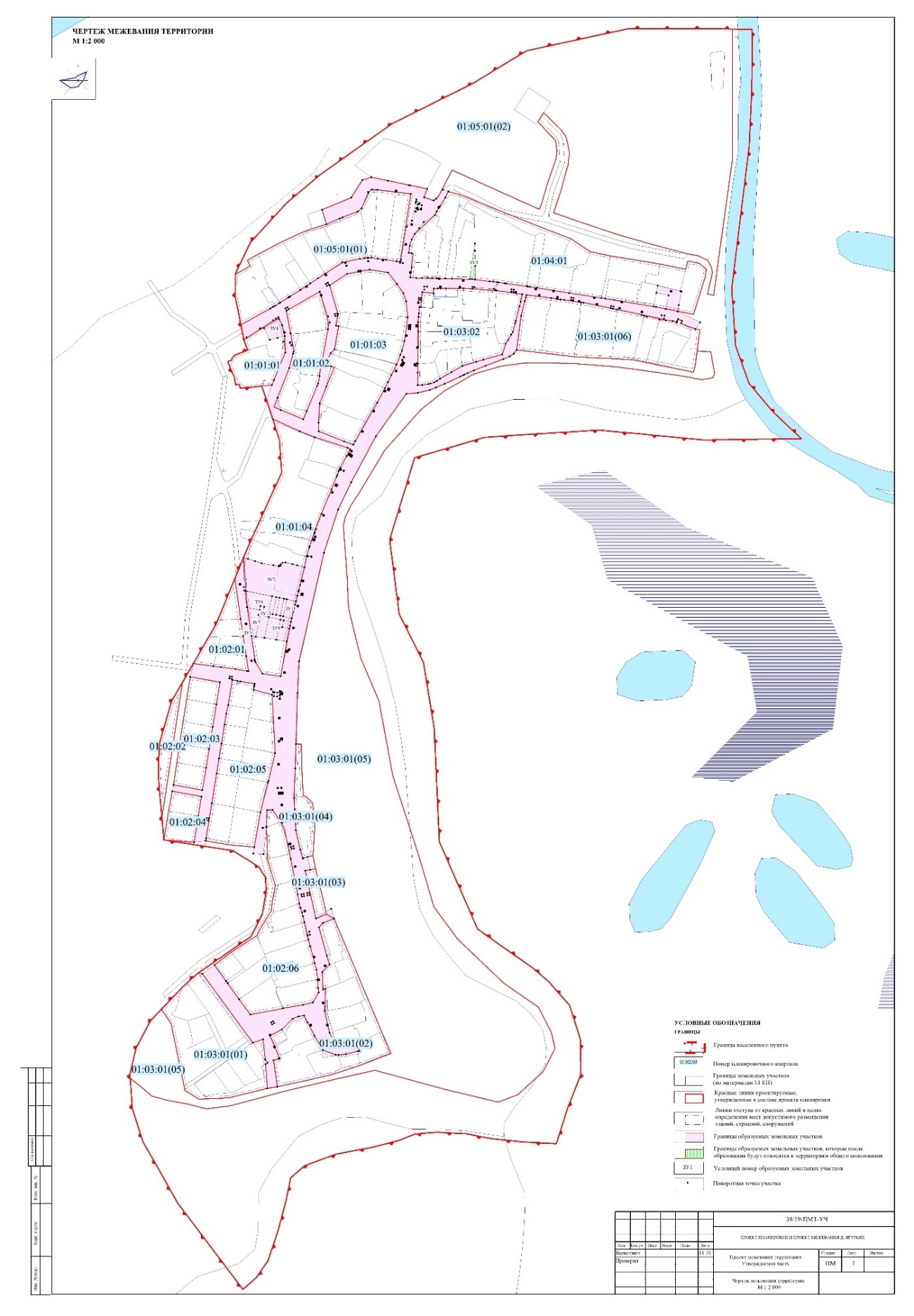 О внесении изменений и дополнений в решение Совета депутатов сельского поселения Луговской от 17.09.2020 №199 «Об утверждении проекта планировки и проекта межевания территории деревни Ягурьях сельского поселения Луговской» (с изменениями на 23.04.2021 года)Кадастровый номер земельного участкаМестоположение (адрес)Площадь, кв.мРазрешенное использованиеФорма собственности86:02:0901001:493АО Ханты-Мансийский Автономный округ - Югра, р-н Ханты-Мансийский, д. Ягурьях, ул. Таежная, 153261малоэтажная многоквартирная жилая застройкаСобственность публично-правовых образований:ЗУ13 221Малоэтажная многоквартирная жилая застройкаПерераспределение земельного участка 86:02:0901001:25 с землями, находящихся в государственной или муниципальной собственности.:ЗУ 6693Блокированная жилая застройкаРаздел земельного участка 86:02:0901001:493:ЗУ 7568Блокированная жилая застройкаРаздел земельного участка 86:02:0901001:493:ЗУ 8431Блокированная жилая застройкаРаздел земельного участка 86:02:0901001:493:ЗУ 9572Блокированная жилая застройкаРаздел земельного участка 86:02:0901001:493:ЗУ 10370Блокированная жилая застройкаРаздел земельного участка 86:02:0901001:493:ЗУ 11371Блокированная жилая застройкаРаздел земельного участка 86:02:0901001:493:ЗУ 12255БлагоустройствоРаздел земельного участка 86:02:0901001:493:ЗУ1:ЗУ1:ЗУ1:ЗУ1:ЗУ11983363.552586589.7767.95101° 32' 41''2983349.952586656.355.11194° 02' 10''3983344.992586655.118.95194° 33' 51''4983336.332586652.8619.57193° 10' 12''5983317.272586648.40.01180° 00' 00''6983317.262586648.420.93193° 10' 23''7983296.882586643.6346.94278° 32' 21''8983303.852586597.2149.32352° 21' 22''9983352.732586590.6510.86355° 21' 01'':ЗУ6:ЗУ6:ЗУ6:ЗУ6:ЗУ6:ЗУ6:ЗУ6:ЗУ6:ЗУ611983 338.16983 338.162 586 608.042 586 608.045,485,481222983 343.52983 343.522 586 609.162 586 609.165,025,0210233983 342.48983 342.482 586 614.062 586 614.067,237,2319244983 335.40983 335.402 586 612.582 586 612.587,347,3410255983 333.88983 333.882 586 619.762 586 619.7623,0823,0811,966983 356.44983 356.442 586 624.502 586 624.5037,3437,34281,677983 363.94983 363.942 586 587.922 586 587.9222,4922,49171,288983 341.68983 341.682 586 591.362 586 591.3617,0317,03102:ЗУ7:ЗУ7:ЗУ7:ЗУ7:ЗУ7:ЗУ7:ЗУ7:ЗУ7:ЗУ711983 331.10983 331.102 586 608.862 586 608.862,262,2628222983 331.58983 331.582 586 606.662 586 606.666,736,731233983 338.16983 338.162 586 608.042 586 608.0417,0317,03281,944983 341.68983 341.682 586 591.362 586 591.3638,2638,26171,255983 303.86983 303.862 586 597.222 586 597.225,885,8898,666983 302.98983 302.982 586 603.022 586 603.0228,7328,7311,777983 356.44983 356.442 586 624.502 586 624.5023,0623,06191,888983 333.88983 333.882 586 619.762 586 619.765,815,8110299983 332.68983 332.682 586 625.442 586 625.4423,0723,07191,91010983 355.28983 355.282 586 630.182 586 630.185,815,81281,6:ЗУ8:ЗУ8:ЗУ8:ЗУ8:ЗУ8:ЗУ8:ЗУ8:ЗУ8:ЗУ811983 328.72983 328.722 586 620.182 586 620.1811,5711,57281,922983 331.10983 331.102 586 608.862 586 608.8628,7228,72191,733983 302.98983 302.982 586 603.022 586 603.0211,5811,5898,544983 301.26983 301.262 586 614.482 586 614.4828,0528,0511,755983 332.68983 332.682 586 625.442 586 625.444,484,4810266983 331.76983 331.762 586 629.822 586 629.8223,1223,1211,777983 354.38983 354.382 586 634.562 586 634.564,484,48281,688983 355.28983 355.282 586 630.182 586 630.1823,1123,11191,8:ЗУ9:ЗУ9:ЗУ9:ЗУ9:ЗУ9:ЗУ9:ЗУ9:ЗУ9:ЗУ91983 325.42983 325.422 586 635.722 586 635.7215,8815,882822822983 328.72983 328.722 586 620.182 586 620.1828,0628,06191,7191,73983 301.26983 301.262 586 614.482 586 614.4815,9115,9198,598,54983 298.90983 298.902 586 630.202 586 630.2027,1027,1011,811,85983 331.76983 331.762 586 629.822 586 629.825,805,801021026983 330.56983 330.562 586 635.502 586 635.5023,1623,1611,911,97983 353.22983 353.222 586 640.262 586 640.265,835,83281,6281,68983 354.38983 354.382 586 634.562 586 634.5623,1123,11191,8191,8:ЗУ10:ЗУ10:ЗУ10:ЗУ10:ЗУ10:ЗУ10:ЗУ10:ЗУ10:ЗУ1011983 324.52983 324.522 586 640.022 586 640.024,404,4028222983 325.42983 325.422 586 635.722 586 635.7227,0927,09191,833983 298.90983 298.902 586 630.202 586 630.2013,6013,6098,644983 296.88983 296.882 586 643.642 586 643.6417,0617,0613,155983 313.50983 313.502 586 647.502 586 647.509,569,56281,966983 315.48983 315.482 586 638.142 586 638.149,239,2311,777983 330.56983 330.562 586 635.502 586 635.503,873,8710288983 329.76983 329.762 586 639.282 586 639.2823,1823,1811,899983 352.46983 352.462 586 644.042 586 644.043,843,84281,61010983 353.22983 353.222 586 640.262 586 640.2623,1623,16191,8:ЗУ11:ЗУ11:ЗУ11:ЗУ11:ЗУ11:ЗУ11:ЗУ11:ЗУ11:ЗУ1111983 322.48983 322.482 586 649.622 586 649.629,819,8128222983 324.52983 324.522 586 640.022 586 640.029,239,23191,733983 315.48983 315.482 586 638.142 586 638.149,569,56101,944983 313.50983 313.502 586 647.502 586 647.503,863,8613,255983 317.26983 317.262 586 648.402 586 648.405,365,3613,266983 329.76983 329.762 586 639.282 586 639.284,284,2810277983 328.88983 328.882 586 643.462 586 643.467,457,4510288983 327.36983 327.362 586 650.762 586 650.769,219,2113,299983 336.34983 336.342 586 652.862 586 652.8614,0614,0614,61010983 349.94983 349.942 586 656.402 586 656.4012,6212,62281,61111983 352.46983 352.462 586 644.042 586 644.0423,1923,19191,8:ЗУ12:ЗУ12:ЗУ12:ЗУ12:ЗУ12:ЗУ12:ЗУ12:ЗУ12:ЗУ1211983 322.48983 322.482 586 649.622 586 649.629,819,8128222983 324.52983 324.522 586 640.022 586 640.024,404,4028233983 325.42983 325.422 586 635.722 586 635.7215,8815,8828244983 328.72983 328.722 586 620.182 586 620.1811,5711,5728255983 331.10983 331.102 586 608.862 586 608.862,262,2628266983 331.58983 331.582 586 606.662 586 606.666,736,731277983 338.16983 338.162 586 608.042 586 608.045,485,481288983 343.52983 343.522 586 609.162 586 609.165,025,0210299983 342.48983 342.482 586 614.062 586 614.067,237,231921010983 335.40983 335.402 586 612.582 586 612.587,347,341021111983 333.88983 333.882 586 619.762 586 619.765,815,811021212983 332.68983 332.682 586 625.442 586 625.444,484,481021313983 331.76983 331.762 586 629.822 586 629.825,805,801021414983 330.56983 330.562 586 635.502 586 635.503,873,871021515983 329.76983 329.762 586 639.282 586 639.284,284,281021616983 328.88983 328.882 586 643.462 586 643.467,457,451021717983 327.36983 327.362 586 650.762 586 650.765,015,01193,1Председатель Совета депутатовсельского поселения Луговской  _______________ И.А.Воронцов Главасельского поселения Луговской___________ Н.В.Веретельников 